Opdracht VV’s en KA’s HC 2.3 koppelen aan een bron. 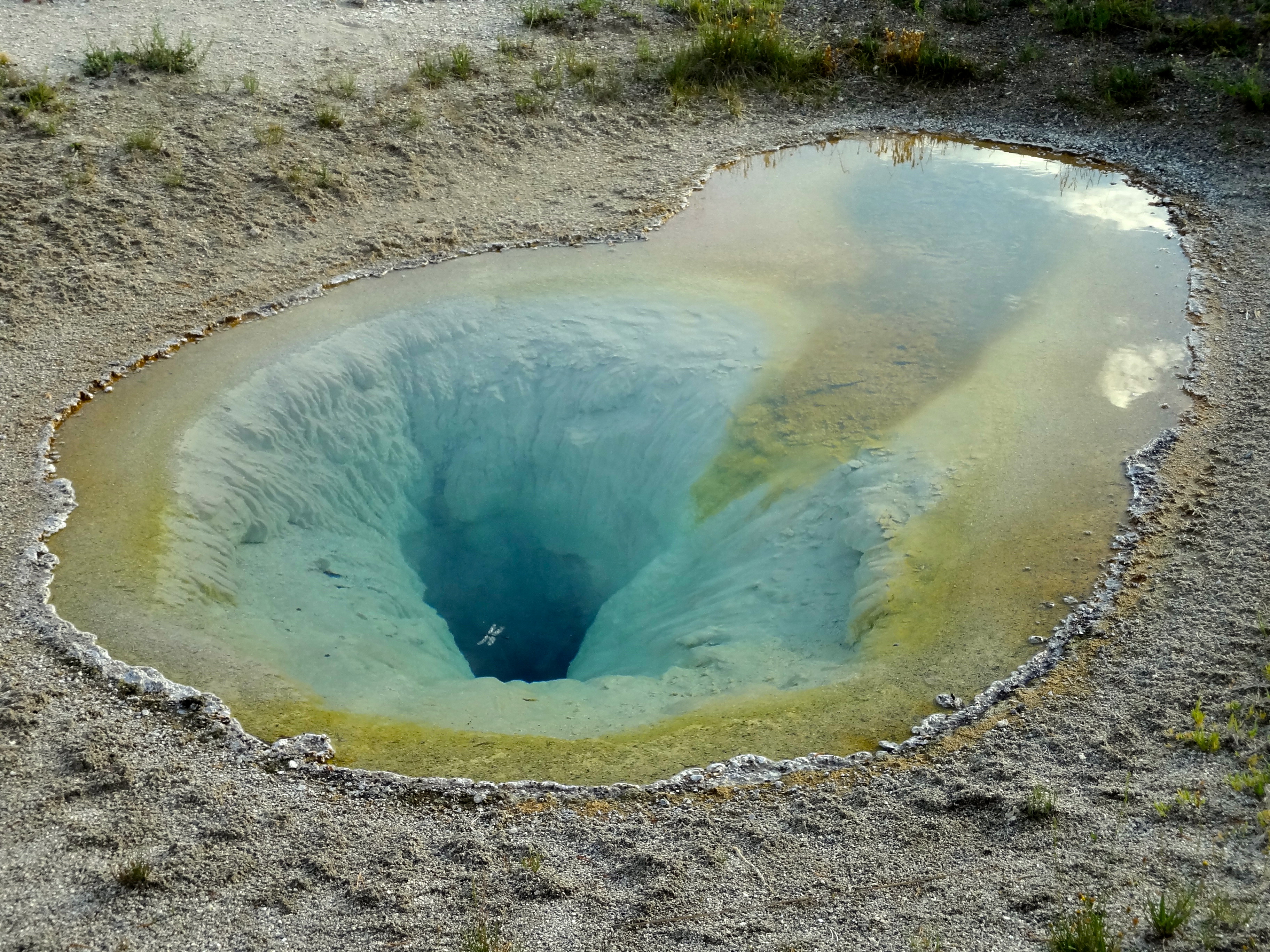 Leerdoel: In deze opdracht leer je Verplichte voorbeelden en Kenmerkende aspecten koppelen aan historische bronnen. Deze opdracht doe je individueel en in duo’s. Gebruik voor deze opdracht je samenvatting en je boek.Individueel (met samenvatting – zonder boek):Stap 1: Bepaal welke 5 Verplichte Voorbeelden bij paragraaf 2.3 horen. Stap 2: bepaal bij elke bron welk Verplicht Voorbeeld erbij hoort. Stap 3: Leg per bron in ca. 2 a 3 zinnen uit waarom je dit denkt. Daarbij:leg je uit wat voor bron het betreft (deze bron is een…): verwijs je expliciet naar beeldelementen in de bron. (op de bron zie je…)Stap 4: Bepaal welke Kenmerkende Aspecten bij 2.3 horen. Stap 5: probeer per bron te bepalen of je er ook een Kenmerkend Aspect aan kunt koppelen. Doe dit in ca. 2 a 3 zinnen en betrek in je antwoord expliciet de bron. In duo’s: met samenvatting én boekStap 6: Bespreek met een klasgenoot je antwoorden. Overleg met elkaar of je het eens bent met elkaars antwoorden. Corrigeer elkaar en vul elkaar aan. Stap 7: Geef elkaar opbouwende feedback op de wijze van beantwoorden. 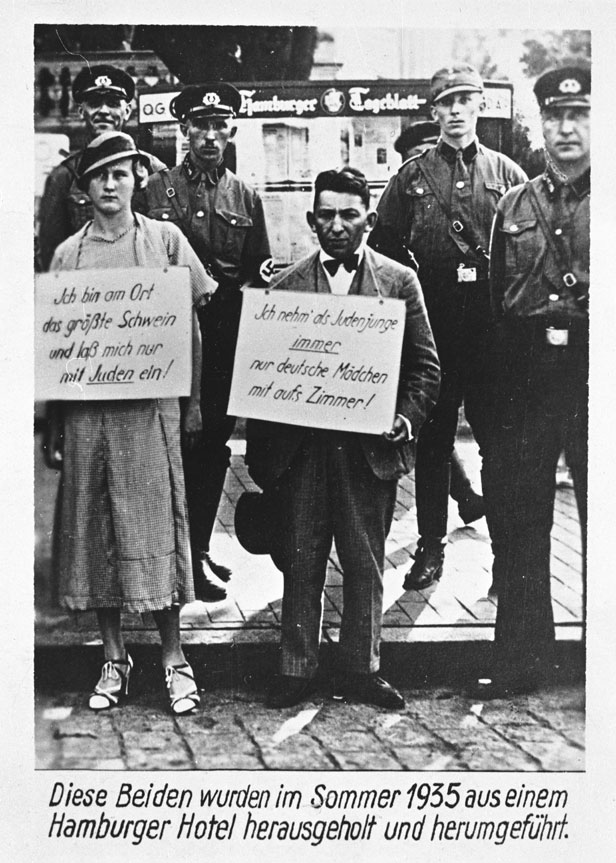 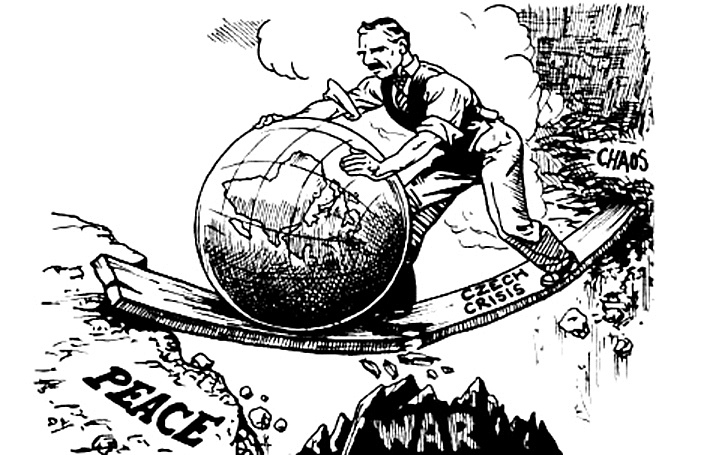 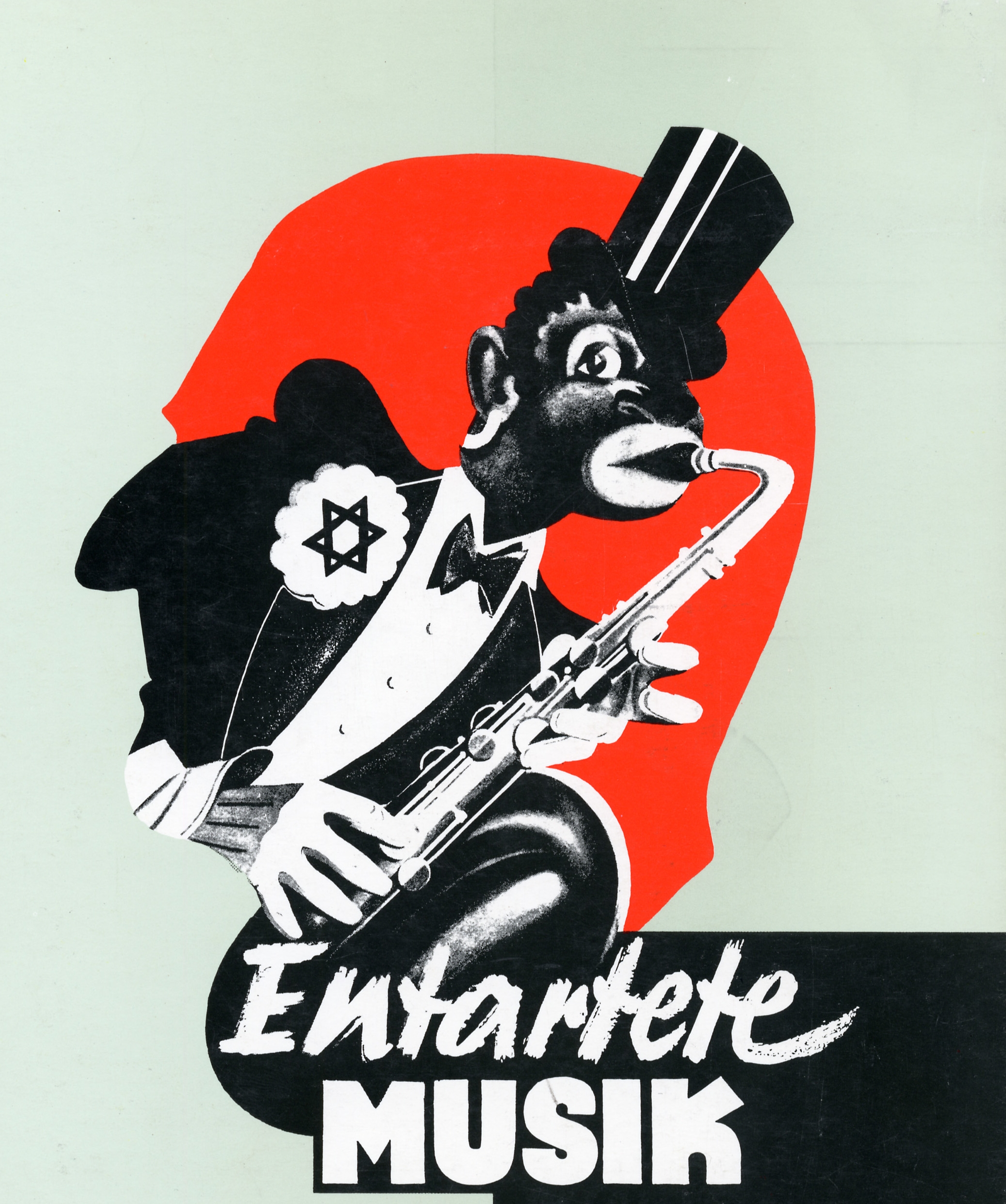 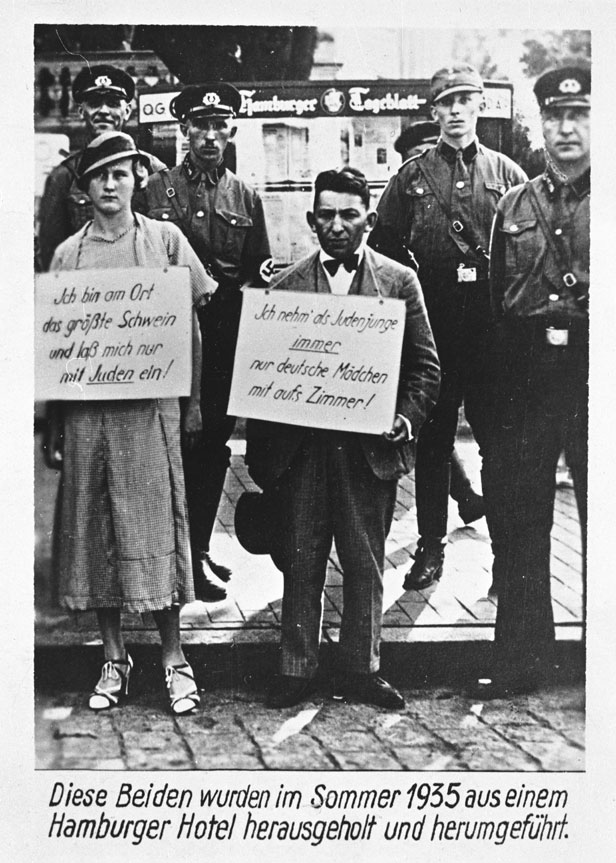 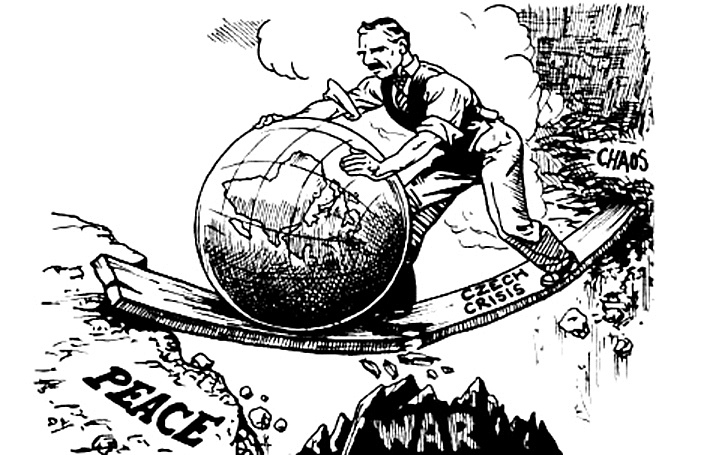 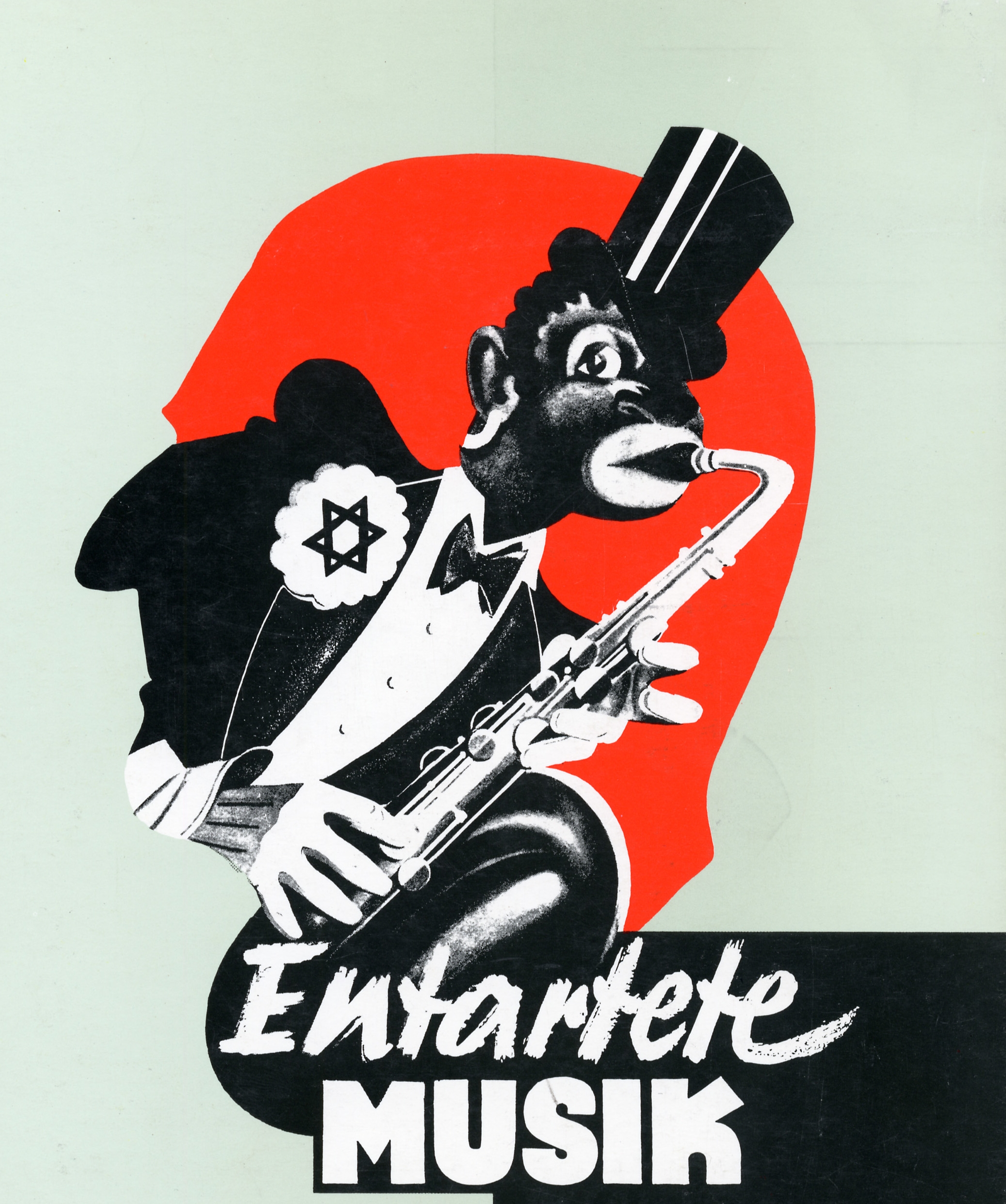 BronVV + toelichtingKA’s + toelichting12345